АНКЕТА УЧАСТНИКА     * При условии своевременного предварительного бронирования и наличии данной категории в СКК «Знание»        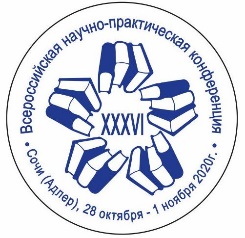 XXXVI АДЛЕРСКИЕ ЧТЕНИЯ Всероссийская научно-практическая конференция «ПРОБЛЕМЫ НАЦИОНАЛЬНОЙ БЕЗОПАСНОСТИ РОССИИ:   УРОКИ  ИСТОРИИ И ВЫЗОВЫ СОВРЕМЕННОСТИ. К 75-ЛЕТИЮ ПОБЕДЫ В ВЕЛИКОЙ ОТЕЧЕСТВЕННОЙ ВОЙНЕ»Ф.И.О.                          (Ф.И.О., указываются полностью )                          (Ф.И.О., указываются полностью )                          (Ф.И.О., указываются полностью )                          (Ф.И.О., указываются полностью )                          (Ф.И.О., указываются полностью )                          (Ф.И.О., указываются полностью )                          (Ф.И.О., указываются полностью )                          (Ф.И.О., указываются полностью )                          (Ф.И.О., указываются полностью )Дата рождениячисло, месяц, год число, месяц, год число, месяц, год число, месяц, год число, месяц, год Место работы(полное наименование (+ аббревиатура) учреждения или организации, индекс, почтовый адрес)(полное наименование (+ аббревиатура) учреждения или организации, индекс, почтовый адрес)(полное наименование (+ аббревиатура) учреждения или организации, индекс, почтовый адрес)(полное наименование (+ аббревиатура) учреждения или организации, индекс, почтовый адрес)(полное наименование (+ аббревиатура) учреждения или организации, индекс, почтовый адрес)(полное наименование (+ аббревиатура) учреждения или организации, индекс, почтовый адрес)(полное наименование (+ аббревиатура) учреждения или организации, индекс, почтовый адрес)(полное наименование (+ аббревиатура) учреждения или организации, индекс, почтовый адрес)(полное наименование (+ аббревиатура) учреждения или организации, индекс, почтовый адрес)(полное наименование (+ аббревиатура) учреждения или организации, индекс, почтовый адрес)Должность(полное наименование должности)(полное наименование должности)(полное наименование должности)(полное наименование должности)(полное наименование должности)(полное наименование должности)(полное наименование должности)(полное наименование должности)(полное наименование должности)(полное наименование должности)Учёная степеньУчёное званиеПочетное званиеАдрес:(индекс)(индекс)(индекс) (почтовый адрес) (почтовый адрес) (почтовый адрес) (почтовый адрес) (почтовый адрес) (почтовый адрес)Телефон:Рабочий:Рабочий:Рабочий:Домашний:(код города, номер)(код города, номер)(код города, номер)(код города, номер)(код города, номер)Факс:Факс:Факс:Мобильный:(код города, номер)(код города, номер)(код города, номер)(код города, номер)(код города, номер)E-mail:1112Тема выступления(указать точное наименование темы без сокращений и аббревиатур)(указать точное наименование темы без сокращений и аббревиатур)(указать точное наименование темы без сокращений и аббревиатур)(указать точное наименование темы без сокращений и аббревиатур)(указать точное наименование темы без сокращений и аббревиатур)(указать точное наименование темы без сокращений и аббревиатур)(указать точное наименование темы без сокращений и аббревиатур)(указать точное наименование темы без сокращений и аббревиатур)(указать точное наименование темы без сокращений и аббревиатур)Потребность в                  медиаоборудованииПотребность в                  медиаоборудовании(указать точное наименование оборудования или поставить прочерк)(указать точное наименование оборудования или поставить прочерк)(указать точное наименование оборудования или поставить прочерк)(указать точное наименование оборудования или поставить прочерк)(указать точное наименование оборудования или поставить прочерк)(указать точное наименование оборудования или поставить прочерк)(указать точное наименование оборудования или поставить прочерк)(указать точное наименование оборудования или поставить прочерк)(указать точное наименование оборудования или поставить прочерк)СоглашениеЯ даю согласие на опубликование персональных   данных, представленных в заявке и тезисов статьи в сборнике материалов данной конференцииЯ даю согласие на опубликование персональных   данных, представленных в заявке и тезисов статьи в сборнике материалов данной конференцииЯ даю согласие на опубликование персональных   данных, представленных в заявке и тезисов статьи в сборнике материалов данной конференцииЯ даю согласие на опубликование персональных   данных, представленных в заявке и тезисов статьи в сборнике материалов данной конференцииЯ даю согласие на опубликование персональных   данных, представленных в заявке и тезисов статьи в сборнике материалов данной конференцииЯ даю согласие на опубликование персональных   данных, представленных в заявке и тезисов статьи в сборнике материалов данной конференцииЯ не даю согласие на опубликование персональных данных, представленных в заявке и тезисов статьи  в сборнике материалов данной конференцииЯ не даю согласие на опубликование персональных данных, представленных в заявке и тезисов статьи  в сборнике материалов данной конференцииЯ не даю согласие на опубликование персональных данных, представленных в заявке и тезисов статьи  в сборнике материалов данной конференции(удалить неверное)(удалить неверное)(удалить неверное)(удалить неверное)(удалить неверное)(удалить неверное)(удалить неверное)(удалить неверное)(удалить неверное)(удалить неверное)Категории номеров *Категории номеров *Категории номеров *Категории номеров *Категории номеров *Категории номеров *Категории номеров *Категории номеров *Категории номеров *Категории номеров *Внимание!   С сезонными ценами . можно ознакомиться» на сайте СКК «Знание (http://skk-znanie.ru/price)Внимание!   С сезонными ценами . можно ознакомиться» на сайте СКК «Знание (http://skk-znanie.ru/price)Внимание!   С сезонными ценами . можно ознакомиться» на сайте СКК «Знание (http://skk-znanie.ru/price)Внимание!   С сезонными ценами . можно ознакомиться» на сайте СКК «Знание (http://skk-znanie.ru/price)Внимание!   С сезонными ценами . можно ознакомиться» на сайте СКК «Знание (http://skk-znanie.ru/price)Внимание!   С сезонными ценами . можно ознакомиться» на сайте СКК «Знание (http://skk-znanie.ru/price)Внимание!   С сезонными ценами . можно ознакомиться» на сайте СКК «Знание (http://skk-znanie.ru/price)Внимание!   С сезонными ценами . можно ознакомиться» на сайте СКК «Знание (http://skk-znanie.ru/price)Внимание!   С сезонными ценами . можно ознакомиться» на сайте СКК «Знание (http://skk-znanie.ru/price)Внимание!   С сезонными ценами . можно ознакомиться» на сайте СКК «Знание (http://skk-znanie.ru/price)Размещение в СКК «Знание» *ААААВВВСРазмещение в СКК «Знание» *Стандарт (место в номере)Стандарт (место в номере)Стандарт (место в номере)Стандарт (место в номере)Стандарт (одноместное размещение)Стандарт (одноместное размещение)Стандарт (одноместное размещение)Не нуждаюсьРазмещение в СКК «Знание» *4182 руб.4182 руб.4182 руб.4182 руб.6150  руб.6150  руб.6150  руб.--(оставить только нужный вариант)(оставить только нужный вариант)(оставить только нужный вариант)(оставить только нужный вариант)(оставить только нужный вариант)(оставить только нужный вариант)(оставить только нужный вариант)(оставить только нужный вариант)В стоимость размещения в номерах входит: проживание, трехразовое питание «шведский стол»В стоимость размещения в номерах входит: проживание, трехразовое питание «шведский стол»В стоимость размещения в номерах входит: проживание, трехразовое питание «шведский стол»В стоимость размещения в номерах входит: проживание, трехразовое питание «шведский стол»В стоимость размещения в номерах входит: проживание, трехразовое питание «шведский стол»В стоимость размещения в номерах входит: проживание, трехразовое питание «шведский стол»В стоимость размещения в номерах входит: проживание, трехразовое питание «шведский стол»В стоимость размещения в номерах входит: проживание, трехразовое питание «шведский стол»Цены указаны с учетом НДС 20%Цены указаны с учетом НДС 20%Цены указаны с учетом НДС 20%Цены указаны с учетом НДС 20%Цены указаны с учетом НДС 20%Цены указаны с учетом НДС 20%Цены указаны с учетом НДС 20%Цены указаны с учетом НДС 20%Расчетный час заезда – 13.00, выезда – 11.00.Расчетный час заезда – 13.00, выезда – 11.00.Расчетный час заезда – 13.00, выезда – 11.00.Расчетный час заезда – 13.00, выезда – 11.00.Расчетный час заезда – 13.00, выезда – 11.00.Расчетный час заезда – 13.00, выезда – 11.00.Расчетный час заезда – 13.00, выезда – 11.00.Расчетный час заезда – 13.00, выезда – 11.00.Дополнительные      сведенияДополнительные      сведенияДата заполнения